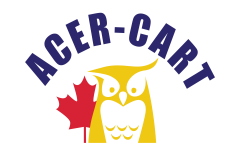 Canadian Association of Retired TeachersAssociation canadienne des enseignantes et des enseignants retraitésExecutive meeting by Conference call January 14, 202111:00 AM Ottawa timeAgendaCall to order (Set-up)Approval of the agendacc. jan.14.002Conflict of interest Approval of the minutesOctober 16, 2020cc. jan.14.004CorrespondenceChristmas lettercc. jan.14.005aLetter to Justin tTudeaucc. jan.14.005bPresident’s reportReportcc. jan.14.006aBusiness arising ACER-CART Priorities 2020-21cc. jan.14.007bFinancial December 31, financial reportcc. jan.14.008aMembership reportcc. jan.14.008bExecutive Director’s reportExecutive Director’s Report cc. jan.14.009aAGM 2019Decision virtual versus in person Agendacc. jan.14.010aNoticecc. jan.14.010bThursday’s information subjectcc. jan.14.010dSpeakersReservationcc. jan.14.010eBanquetRegional liaison reportsEast Representative Reportcc.jan.14.011aOntario Representative Reportcc. jan.14.011bWest Representative Reportcc. jan.14.011cCommittee reportsReview of Committee mandatesLegislation Committee cc.jan.14.012aCommunications Committee cc.jan.14.012bHealth Services and Insurance Committee (4 attachments)cc. jan.14.012cPension and Retirement Income Committeecc. jan.14.012d1Political Advocacy CommitteeNovember Reportcc. jan.14.012eJanuary Reportcc. jan.14.012eiNominations and Elections CommitteeCall for Nominationscc. jan.14.012fNomination Formscc. jan.14.012fiDisposition of AGM Resolutionscc. jan.14.012New ItemsInformation Items Next executive meeting: March 19, 2020, 11 AM Ottawa time Motion to adjourn